SPECA/WG-Trade/2018/EN/3СПЕЦИАЛЬНАЯ ПРОГРАММА ДЛЯ ЭКОНОМИК ЦЕНТРАЛЬНОЙ АЗИИ (СПЕКА)Международная торговля и устойчивое развитие(справочный документ)Связь между торговлей и устойчивым развитием была четко подчеркнута в основных программных документах за последние годы. Цели устойчивого развития (SDG 17.10) Повестки дня для устойчивого развития 2030 года (сентябрь 2015 года) и Аддис-Абебской программы действий третьей Международной конференции по финансированию развития (июль 2015 года) определяют международную торговлю как «двигатель для всеобъемлющего экономического роста и сокращение бедности ». Оба документа четко пропагандируют «универсальную, основанную на правилах, открытую, прозрачную, предсказуемую, всеобъемлющую недискриминационную и справедливую многостороннюю торговую систему в рамках Всемирной торговой организации (ВТО)» в качестве инструмента для достижения роста и развития во всем мире. Повестка дня 2030 года четко определяет необходимость нового мышления, сочетающего экономический рост и процветание с необходимостью принятия мер по предотвращению ухудшения состояния окружающей среды, параллельного человеческому и социальному развитию. Торговля играет важную роль в более эффективном распределении глобальных ресурсов для достижения этих целей. В другом документе, поддержанном ЕЭК ООН, фокусная область 6 Общеевропейских стратегических рамок для оздоровления экономики, принятых в Батуми 10 июня 2016 года, способствует «зеленой и справедливой торговле» Цель данного документа состоит в том, чтобы обратить внимание лиц, принимающих решения стран СПЕКА, на приоритеты устойчивой торговли в регионе и способствовать дальнейшему анализу нынешней ситуации, определить желаемую ситуацию и внести вклад в принятие политических решений для изменения желаемого направление устойчивой торговли. Таким образом, документ может дать общую основу для определения следующих шагов с точки зрения рабочих программ, планов сотрудничества и обмена передовым опытом. Ключевым моментом является понимание важности взаимосвязи между развитием торговли и устойчивым развитием в субрегионе СПЕКА и на этой основе обозначить области возможного сотрудничества между странами в деле достижения ГРП, связанных с торговлей.Работа по торговле и устойчивому развитию в рамках СПЕКА может быть сосредоточена на таких вопросах, как торговля как двигатель роста, увеличение занятости и ликвидация нищеты и совершенствование торговой практики для достижения экологических SDG; в частности, управление водными ресурсами, энергоэффективность, устойчивый транспорт, инновации и другие области, охватываемые рабочими группами СПЕКА. Общая цель - добиться параллельных улучшений в сферах торговли, окружающей среды, продовольственной безопасности, управления водными ресурсами и других.ВведениеРабота над ЦУР в ООН и ее государствах-членах все больше концентрируется на неотложной необходимости обеспечения того, чтобы экономический рост, охрана окружающей среды и социальная интеграция рассматривались как часть комплексной повестки дня в области развития. В этом смысле торговля понимается как двигатель устойчивого развития и искоренения нищеты, таким образом объединяющая торговля и устойчивое развитие.Учитывая правильную торговую политику и регулирование, международная торговля имеет потенциал, позволяющий странам извлекать выгоду из инвестиций и интеграции в региональные и глобальные производственно-сбытовые цепочки, которые все чаще охватывают экологические товары и услуги. Переход к инклюзивной «зеленой» экономике расширяет торговые возможности, открывая новые экспортные рынки для таких экологических товаров и услуг. Спрос возрастает для ресурсо- и энергоэффективных методов производства и переработки, а также для сертифицированных с точки зрения устойчивости продуктов, поскольку рынки для них быстро растут. «Экономические успехи должны быть достигнуты благодаря тому, чтобы сделать торговлю более социально и экономически устойчивой. Растущая торговля экологическими товарами и услугами, а также распространение стандартов устойчивости и озеленение глобальных цепочек создания стоимости могут существенно влиять на» рынки труда, производство и схемы трансграничной торговли.Торговля и экологическая устойчивостьСтранам предлагается разработать политику, направленную на поддержку импорта и экспорта «зеленых» технологий, экологических товаров и услуг и создание доступа к рынкам для устойчиво сертифицированных продуктов. Для принятия обоснованных политических решений страны и их партнеры по развитию, возможно, пожелают провести исследования для определения экономических стимулов, которые бы интегрировали эти технологии и продукты в эффективные трансграничные цепи поставок, которые уважают окружающую среду и социальную интеграцию. Политическая воля будет расти для создания зеленых экономик, круговой экономики и «зеленой энергии», например, в Казахстане. Однако многое необходимо сделать, в том числе в рамках субрегионального сотрудничества.В взносах стран СПЕКА в глобальные производственно-сбытовые цепочки по-прежнему преобладают продукты на основе природных ресурсов и сырье. Потребность в диверсификации производства и торговли этих стран огромна, чтобы обеспечить долгосрочный рост и устойчивое развитие.Чтобы поддерживать устойчивое развитие, правила международной торговой системы должны предусматривать ответственную, экологически обоснованную практику торговли. Важно интегрировать устойчивое развитие в торговую политику на всех уровнях и стремиться к значительному увеличению участия в мировой торговле, включая расширенный и диверсифицированный экспорт из развивающихся стран СПЕКА.Принципы устойчивой торговлиМеждународная торговля имеет потенциал для содействия достижению ряда целей устойчивого развития, особенно если в ее развитии соблюдается ряд принципов, как следует:Включить торговлю в национальные и отраслевые стратегии для достижения ЦУР;Поощрять долгосрочные инвестиции в производственные мощности, включая диверсификацию и инновации производства и торговли, приведение их в соответствие с требованиями устойчивого развития; Принять надлежащее регулирование, с тем чтобы торговля могла способствовать переходу к более устойчивому и справедливому росту и к «зеленой» экономике путем содействия обмену экологически предпочтительными товарами и услугами путем повышения ресурсо- и энергоэффективности и путем создания экономических возможностей и возможностей для всех;Сконцентрироваться на диверсификацию экспорта и добавление стоимости; Способствовать продуктивной занятости и условиям достойного труда посредством торговой политики и практики в целях создания рабочих мест и искоренения нищеты во всех странах;Уменьшить неравенство, позволив бедным странам и людям присоединиться к рынкам, инвестициям, новым технологиям и более высоким стандартам труда и жизни;Поддерживать охрану окружающей среды посредством экологически безопасной торговой практики, в частности путем дальнейшего развития правил для экологически чистой торговли; Определить и использовать возможности торговли, связанные с переходом на «зеленую» экономику;Исключить торговые субсидии, которые негативно влияют на окружающую среду;Инвестировать в продовольственную безопасность, предоставляя доступ к сельскохозяйственной продукции для большей части общества, предлагая на рынках более широко-доступные и более высококачественные пищевые продукты;Содействовать развитию международных и региональных механизмов управления торговлей, способствующих устойчивости; интеграция национальных и международных инициатив, которые укрепляют увязку между торговлей, зеленой экономикой и социальной интеграцией;Поощрять систему многосторонней торговли в субрегионе СПЕКА, с тем чтобы правила международной торговли поддерживали устойчивость моделей торговли; Обеспечить, чтобы нетарифные меры, направленные на защиту природы, общества и экономики, не стали препятствиями для торговли; Разработка национальных стандартов устойчивости для торговли, которые связаны с международными стандартами и передовой практикой (увязять эти стандарты в странах-экспортерах и импортерах);Поощрять новые формы государственно-частного партнерства для поддержки параллельного продвижения торговли и «зеленой» экономики; Расширить возможности для женщин, которые все чаще привлекаются к управлению торговыми операциями и развитию устойчивой торговли;Продвигать развитие механизмов финансирования для поддержки перехода к зеленой торговле, включая создание потенциала для государственного и частного секторов;Развивайте новую этику в торговом сообществе, которая будет поддерживать общее достижение целей устойчивого развития; Поддержать микро-, малые и средние предприятия для участия в международной торговле;Сделать электронную торговлю силой для включения Области для дальнейшей работы в рамках СПЕКАОбъединение торговли и устойчивого развития не получится само по себе. Оно нуждается в целенаправленном анализе нынешних подходов к развитию и включении вопроса устойчивого развития в текущую работу по приоритетам развития торговли. Несколько приоритетных областей, которые могут быть рассмотрены в рамках СПЕКА, включают:Упрощение процедур торговли и либерализация предполагают интеграцию стран и их компаний в международные сети поставок; облегчение передвижения товаров через границы, что позволит сэкономить драгоценные ресурсы для общества, которые в противном случае теряются в бюрократических процедурах; вместе с повышением эффективности официальных мер контроля, необходимых для защиты общества. Долгосрочные инвестиции в производственные мощности в странах СПЕКА будут идти рука об руку с диверсификацией и инновациями, которые учитывают устойчивое развитие, а также устранением трансграничных процедурных барьеров для торговли, с тем чтобы региональный рынок и региональные цепи поставки могут развиваться. В то же время упрощение процедур торговли и безбумажная торговля должны учитывать необходимость защиты окружающей среды; создавать новые рабочие места; и способствовать таким нововведениям, которые приведут к созданию более достойных рабочих мест и сокращению масштабов нищеты.Упрощение процедур торговли (включая осуществление Соглашения ВТО по упрощению процедур торговли членами или стремящимися членами ВТО) в области зеленой торговли может оказать следующее влияние:повысить эффективность и сократить издержки, отходы и негативное воздействие на окружающую среду, сэкономить драгоценные человеческие и природные ресурсы для лучшего использования обществом;совершенствовать процедуры пограничного контроля путем упрощения, согласования, стандартизации и автоматизации этих процедур, сокращения задержек и отклонений товаров на границе, что позволит торговым операторам быстрее доставлять свои товары на рынки назначения и продавать их, а не задерживать их, возвращать назад или портить их, в случае скоропортящихся товаров; упростить процедуры, избегая, таким образом, лишний затрат бумаги, бензина и других ресурсов, используемых для производства товаров, а также сокращение загрязнения от грузовиков с холостым ходом;обеспечить увеличение торговли экологическими товарами, услугами и технологиями, доступ к которым должен быть обеспечен в соответствии с Повесткой дня в области устойчивого развития, что приведет к лучшему внедрению технологий использования возобновляемых источников энергии. В сочетании с сокращением других торговых барьеров Соглашение об упрощении процедур торговли может дать дополнительный импульс такой «зеленой торговле».Поощрение экологически обоснованных моделей производства и торговли в субрегионе окажет положительное влияние на решение важных экологических проблем. Например, экспорт пшеницы, производимой на дождевой воде в Казахстане в более сухие страны на юг, окажет положительное влияние на управление водными ресурсами двух крупных рек в субрегионе и Аральского моря.Содействие диверсификации экономики. При текущем снижении цен на сырьевые товары страны СПЕКА получают меньший доход за свой экспорт сырья. Как показало текущее снижение цен на нефть, зависимость некоторых стран региона от высоких доходов от экспорта углеводородов не является устойчивой. Азербайджан был глобальным лидером роста ВВП в мире, достигнув пика в 34,5% в 2006 году, тогда как в 2008 году он составил 10,8%. Однако этот показатель в 2011 году снизился до 0,1%, когда мировые цены на нефть достигли рекордно низкого уровня. Азербайджан сейчас ищет инновационные способы диверсификации своей экономики и торговли, в том числе путем интеграции в региональные и глобальные цепочки поставок и сосредоточения внимания на экологических товарах. В настоящее время страна развивает «зеленую индустрию», например, в производстве солнечных батарей. Расширение рынка таких зеленых продуктов в других странах СПЕКА может дать дополнительный импульс для такого производства. Важное значение будет иметь осознанное стремление к региональному торговому сотрудничеству, ориентированное на устойчивое развитие, поскольку такое изменение экономических моделей и умов не будет само собой.Фигура 1: Темпы роста ВВП Азербайджана. Источник: Всемирный банк  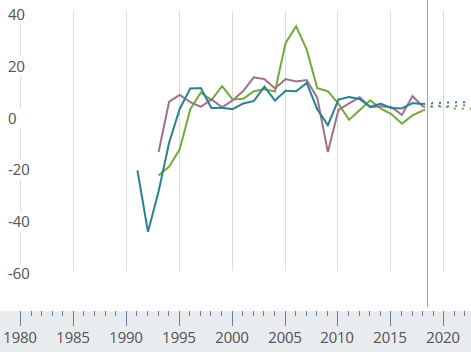 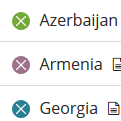 В повестке дня развития стран СПЕКА стоит вопрос о диверсификации экспорта, из-за необходимости адаптироваться к меняющимся рынкам и условиям окружающей среды. Однако для содействия их диверсификации эти страны нуждаются в предсказуемых условиях доступа к рынкам и наращивании потенциала. Необходимо перекалибровать структуры и структуры экономического роста, чтобы они были разнообразными и широкомасштабными и сосредоточивались на повышении внутреннего спроса на создание продуктивной и достойной занятости при сохранении и повышении экологической устойчивости. Доказательства показывают, что во многих странах экономический рост не обязательно сопровождался сокращением неравенства доходов или даже крайней нищеты. Необходимо учесть эту тенденцию распределения роста. Мероприятия по комплексному планированию для обеспечения всестороннего и устойчивого роста включают в себя разработку фактических данных для национальных планов, содействие диверсификации экономики и устойчивые пути роста, а также содействие экологически устойчивой сельскохозяйственной и промышленной практике и доступ к доступной чистой энергии. Кроме того, в рамках всеобъемлющей и устойчивой стратегии роста следует уделять первоочередное внимание динамике роста, которая создает достаточное количество рабочих мест для обеспечения производительной занятости для большей части рабочей силы.Обеспечение финансирования зеленой торговли. Поощрение экологически безопасных моделей производства и торговли окажет положительное влияние на решение важных экологических проблем в регионе. Национальные бюджеты и доноры, которые поддерживают проекты в области торговли в субрегионе и финансирование торговли, могут играть важную роль в содействии устойчивой торговле. Предоставляя рыночное финансирование торговли и средства правовой защиты для рыночных сбоев, связанных с финансированием торговли, национальные и международные финансовые учреждения могут играть важную роль в продвижении ЦУР в торговле, в частности путем увеличения анализа вопросов и требований в отношении соображений устойчивого развития в проектах торгового финансирования.Финансовые рынки увеличили количество вариантов на выбор для продвижения инвестиций, которые поддерживают переход к более устойчивым тенденциям роста. Мероприятия по мобилизации и расширению финансирования включают содействие налогово-бюджетной политике в соответствии с целями в области инклюзивного и устойчивого роста; содействие мобилизации внутренних ресурсов и содействие внедрению инновационных механизмов финансирования экологической устойчивости и чистой энергии.Привлечение дополнительных внутренних доходов остается проблемой для многих стран. Во многих странах, богатых природными ресурсами, осуществление налоговых режимов, способных обеспечить устойчивое управление доходами от экспорта сылья и ресурсов, также оказалось сложным. Например, налоговые льготы в секторе добывающих отраслей могут привести к большим потерям в доходах, когда неформальные договоренности о разделе доходов обсуждаются таким образом, что приводит к весьма благоприятным условиям для инвесторов за счет снижения государственных доходов. Следовательно, страны, сильно зависящие для получения дохода от таких секторов, как добывающая промышленность или сырьевые товары, требуют возможно более разумное управление доходами от высоких доходов от экспорта для более тяжелых периодов. Дополнительное фискальное пространство также может быть создано путем сокращения непроизводительных расходов и предотвращения утечки ресурсов.Развитие торговли должно использоваться для содействия созданию производительной занятости и устранения неравенства возможностей, с которыми сталкиваются конкретные группы. Женщины, этнические и расовые меньшинства, среди прочего, могут получить больше доступа к управлению международной торговлей и к достижениям развития. Политические меры должны учитывать неравенство как возможностей, так и результатов.Правильная торговая политика может помочь управлять рисками, связанными с экономическими и финансовыми кризисами, и создать экономическую устойчивость для обеспечения стабильного и устойчивого роста. Чем более зависимая страна находится на фоне роста, ориентированного на внешние источники дохода и инвестиций, тем более уязвимым является глобальный торговый шок. Мероприятия по управлению рисками и повышению экономической устойчивости включают содействие экспорту и экономической диверсификации; устранение волатильности потоков частного капитала; решение проблемы волатильности цен на сырьевые товары; принятие мер по стабилизации доходов для товаропроизводителей; обеспечение соблюдения трудовых норм и социального страхования для работников в экспортных секторах; и поощрение стандартов экологической безопасности и безопасности для иностранных инвестиций.Страны СПЕКА, торговля и зеленая экономикаКонцепция «зеленой экономики» была признана важным инструментом для обеспечения устойчивого развития в итоговом документе Конференции Организации Объединенных Наций по устойчивому развитию в 2012 году («Рио + 20»), и с тех пор в ряде стран мира были приняты стратегии «зеленой экономики» и политики. Страны СПЕКА начали принимать стратегии устойчивого развития, некоторые из которых содержат в разной степени элементы зеленой экономики. Например, Кыргызская Республика определила в качестве приоритета зеленого роста низкое использование углерода. В 2012 году она учредила Национальный совет по устойчивому развитию для контроля за включением окружающей среды в свои общие планы развития. В 2016 году она стала страной-партнером в Партнерстве ради действий в области зеленой экономики (PAGE) организации Окружающей среды ООНТаджикистан также принял долгосрочную стратегию перехода к устойчивому развитию (ЕЭК ООН, 2012).На субрегиональном уровне Межгосударственная комиссия по устойчивому развитию (ICSD) признала ценность текущей работы по «зеленой экономике» для своих государств-членов.Пять стран Центральной Азии одобрили в 2016 году добровольные общеевропейские стратегические рамки для озеленения экономики, инструмент, который поддерживает переход стран к «зеленой» экономике и в то же время непосредственно способствует внедрению ЦУР.Поощрение экологически безопасных моделей производства и торговли окажет положительное влияние на решение важных экологических проблем в субрегионе. Например, экспорт пшеницы, производимой на дождевой воде в Казахстане в более сухие страны на юг, окажет положительное влияние на управление водными ресурсами двух крупных рек в субрегионе и Аральском море. Исследование по таким случаям, возможные последствия и средства правовой защиты в рамках регионального сотрудничества могут быть предприняты в рамках СПЕКА.Также, лучшее управление водными ресурсами может повысить эффективность переработки продуктов питания и, следовательно, увеличить производителную способность, экспорт и рабочие места в Таджикистане, где сельское хозяйство на орошение составляет 90 процентов сельскохозяйственного производства в стране, но с низкой продуктивностью воды. Способ повышения этой продуктивности воды заключается в создании водохранилищ и переходе на более эффективные методы орошения. Необходимы дополнительные знания, технологии и инвестиции (например, в водохранилищах и плотинах), лучшее субрегиональное сотрудничество в торговле и доступ к финансированию из региональных и международных финансовых учреждений. Поскольку разработка зеленой энергии (проекты в области гидроэнергетики, ветра и солнца) является приоритетом для субрегиона, важно поддерживать торговлю товарами и технологиями в качестве вклада в эти «зеленые технологии». Европейский банк реконструкции и развития (ЕБРР), ПРООН, Европейская комиссия и другие партнеры по развитию сотрудничают с соответствующими национальными учреждениями и учреждениями в Казахстане, Кыргызской Республике и Узбекистане в целях развития производственных возможностей в этих областях. Кроме того, совместное планирование может позволить странам СПЕКА найти способы импортировать более возобновляемые источники энергии из других стран региона, которые имеют избыточный потенциал (например, гидроэнергетика в Таджикистане или ветряная энергия в Казахстане), и выиграют от экономии за счет увеличения торговли.Рост региональной торговли и устойчивое развитиеРегион СПЕКА в целом добился значительных успехов в последние годы в достижении ЦУР 17.10: продвижение международной торговой системы на основе правил, основанной на ВТО. С присоединением Афганистана и Казахстана более 50% стран СПЕКА теперь являются членами этой организации. Так четыре страны уже являются полноправными членами ВТО: Афганистан, Казахстан, Кыргызстан и Таджикистан. Двое являются наблюдателями: Азербайджан и Узбекистан, которые находятся в процессе присоединения. Что касается Туркменистана, в рамках СПЕКА многое сделано для информирования правительства Туркменистана о ВТО и процессе присоединения: страна участвовала на очень высоком уровне на торговых встречах СПЕКА в 2015 и 2017 годах, делегация встретилась с Генеральным директором ВТО. В мае 2016 года Туркменистан организовал очень успешный региональный форум по торговой политике и совещание Рабочей группы СПЕКА по торговле.Что касается ЦУР 17.11: увеличение доли развивающихся стран в мировом экспорте, в центре внимания СПЕКА стоит усиление внутрирегиональной торговли, которая является исключительно низкой (см. Рис.3 ниже). Экспортные значения всех стран СПЕКА в мире в 2016 году снизились по сравнению с 2014 годом на 49%. За тот же период общие мировые экспортные ценности также снизились на 16%. Доля экспорта стран СПЕКА в мировой торговле снизилась с 0,75 процентного пункта в 2014 году до 0,45 процентных пункта в 2016 году (см. Рис.4). Существует высокий потенциал для улучшения региональной торговли, а также доли стран в мировом экспорте.ЗаключениеСубрегиональное сотрудничество по разработке правил и практики, способствующих параллельному продвижению торговли и устойчивого развития, поможет добиться более эффективного перехода к политике и практике в области устойчивой торговли в субрегионе СПЕКА. Экономическая и торговая диверсификация, а также экономические, экологические и социальные инновации, связанные с устойчивым развитием, создадут больше возможностей для торговли и обеспечат более масштабную эффективность при создании новых «зеленых» рабочих мест.Структура СПЕКА может служить платформой для анализа последствий потенциального роста внутрирегиональной торговли, а также возможного воздействия реформы торговой политики и субрегионального сотрудничества на способность стран СПЕКА осуществлять цели устойчивого развития, связанные с торговлей. На основе такого анализа в рамках СПЕКА будут подготовлены рекомендации для стран и секретариата ООН с уделением особого внимания на:Возможный вклад в принятие политических решений в усилиях стран СПЕКА по достижению ЦУР. Определение следующих шагов с точки зрения программ работы, планов сотрудничества, обмена передовым опытом, стандартов и инструментов для устойчивой торговли, управления водными ресурсами, продовольственной безопасности и других областей для достижения ЦУР в субрегионе СПЕКА.Определение областей, в которых субрегиональные проекты по устойчивой торговле, вероятно, привлекут финансирование для следующих шагов.Рис. 2: Торговля товарами между странами СПЕКА (в тысячах долларов США) 2014-2017 гг. Источник: данные зеркальная статистика UN COMTRADEРис. 3: Доля торговли со СПЕКА для каждой страны СПЕКА в процентах от общего объема, 2014-2017 гг. Источник: UNCOMTRADE. Афганистанэкспортэкспортэкспортэкспортэкспортэкспортэкспортимпортимпортимпортимпортимпортимпортимпортимпорт201420152015201520162017201720142014201520152016201620172017Афганистан..............................Азербайджан..22200030197130197112116912116927833278333305833058Казахстан2056463046304630210424162416340238340238381495381495484209484209670111670111Кыргызстан84525252551981981446014460592159213926392611531153Таджикистан510452461724617246171984023572235723163731637503575035743025430256477964779Туркменистан..6686686681153........594987594987287633287633....Узбекистан..187187187264........358790358790361159361159460527460527весь мир57053457140557140557140559645578000078000076971787697178772286577228656534140653414077000007700000вся СПЕКА53185301563015630156234162618626186688307688307151272015127201207785120778512296271229627Торговля со странами СПЕКА в %9.35.35.35.33.93.43.48.98.919.619.618.518.516.016.0Азербайджанэкспортэкспортэкспортэкспортэкспортэкспортимпортимпортимпортимпортимпортимпортимпортимпорт20142014201520162016201720142014201520152016201620172017Афганистан336736336736136548348893488942894........0000Азербайджан..........4223............64766476Казахстан37966379661728633464334643592222105622105698673986739755797557105764105764Кыргызстан339483394858507218721855117031703160416041261126112021202Таджикистан32083208272214263142632105188188....2382384747Туркменистан47294472941553513738313738358315131981319819619196193828638286110108110108Узбекистан47167471673258341284128426623612236126234623411253112532582225822весь мир30219800302198001659230013118400131184001580000091785889178588921112692111268515807851580787665058766505вся СПЕКА506319506319210523231344231344148276259757259757126130126130148595148595249420249420Торговля со странами СПЕКА в %1.71.71.31.81.80.92.82.81.41.41.71.72.82.8Казахстанэкспортэкспортэкспортэкспортимпортимпортимпортимпорт20142015201620172014201520162017Афганистан3335223724344868865627603036630330372254Азербайджан22005110980110647110592429793146312634831975Казахстан................Кыргызстан703986517722376134503233304636201619171077256825Таджикистан518920418451371888458347119973111854139964205728Туркменистан35379911454369104551171139436151519604040744Узбекистан10839479422679225321250332957588700733537473678150весь мир7945874945954426367753234834207441295456305671592517477929345935вся СПЕКА32142262475218233301629357131528968109665410739381215675Торговля со странами СПЕКА в %4.05.46.36.13.73.64.34.1Кыргызстанэкспортэкспортэкспортэкспортимпортимпортимпортимпорт20142015201620172014201520162017Афганистан266436412509412411167387239Азербайджан27382670125312673073860726557440Казахстан414843223760231751293493719739677407635548585816Кыргызстан................Таджикистан46002303713201426313108548135642714450Туркменистан7647658167955062..38924361463Узбекистан151961111289176795183954886205921969767163618весь мир18840411441468142302817839675720560406808438444734473860вся СПЕКА649834381083453702511330850066754796722747765025Торговля со странами СПЕКА в %34.526.431.928.714.918.618.817.1Таджикистанэкспортэкспортэкспортэкспортимпортимпортимпортимпорт20142015201620172014201520162017Афганистан3012446787459746879262270283662371723091Азербайджан197..246521181318630154137401Казахстан814356829294248147382433839359625338411370622Кыргызстан8146562953211069730146251592275819892Таджикистан................Туркменистан................Узбекистан766556106274894915594212329111093088810весь мир95924387414588239011778284297400343560030310002700000вся СПЕКА127566126317152063235872694009555071511229509816Торговля со странами СПЕКА в %13.314.517.220.016.116.216.918.9ТуркменистанExportExportExportExportImportImportImportImport20142015201620172014201520162017Афганистан..643570158070311749..1219474677Азербайджан6212660562301343527154785272073188623637Казахстан173112786676184054642413495177712229914163050Кыргызстан74864019282626627771863263796005Таджикистан........21281849....Туркменистан................Узбекистан................весь мир17500000110000007000000700000010000000800000070000006000000вся СПЕКА242723786818252870404323478179216619268653193369Торговля со странами СПЕКА в %1.47.23.65.84.82.73.83.2Узбекистанэкспортэкспортэкспортэкспортимпортимпортимпортимпорт20142015201620172014201520162017Афганистан..491707433614....221342..Азербайджан43533100531368638775450803502848325868Казахстан1765473112991165372510183311035987101296610799181719919Кыргызстан..9548984857245694..113703179664223613Таджикистан................Туркменистан................Узбекистан................весь мир115000001050000090000001050000013000000115000001150000012000000вся СПЕКА18090051727161118588213027991081067116191812647561949400Торговля со странами СПЕКА в %15.716.413.212.48.310.111.016.2АфганистанАфганистанАзербайджанАзербайджанКазахстанКазахстанКыргызстанКыргызстанТаджикистанТаджикистанТуркменистанТуркменистанУзбекистанУзбекистанУзбекистанэкспортимпортэкспортимпортэкспортимпортэкспортимпортэкспортимпортэкспортимпортэкспортимпортимпорт20149.38.91.72.84.03.734.514.913.316.11.44.815.715.78.320155.319.61.31.45.43.626.418.614.516.27.22.716.416.410.120163.918.51.81.76.34.331.918.817.216.93.63.813.213.211.020173.416.00.92.86.14.128.717.120.018.95.83.212.412.416.2